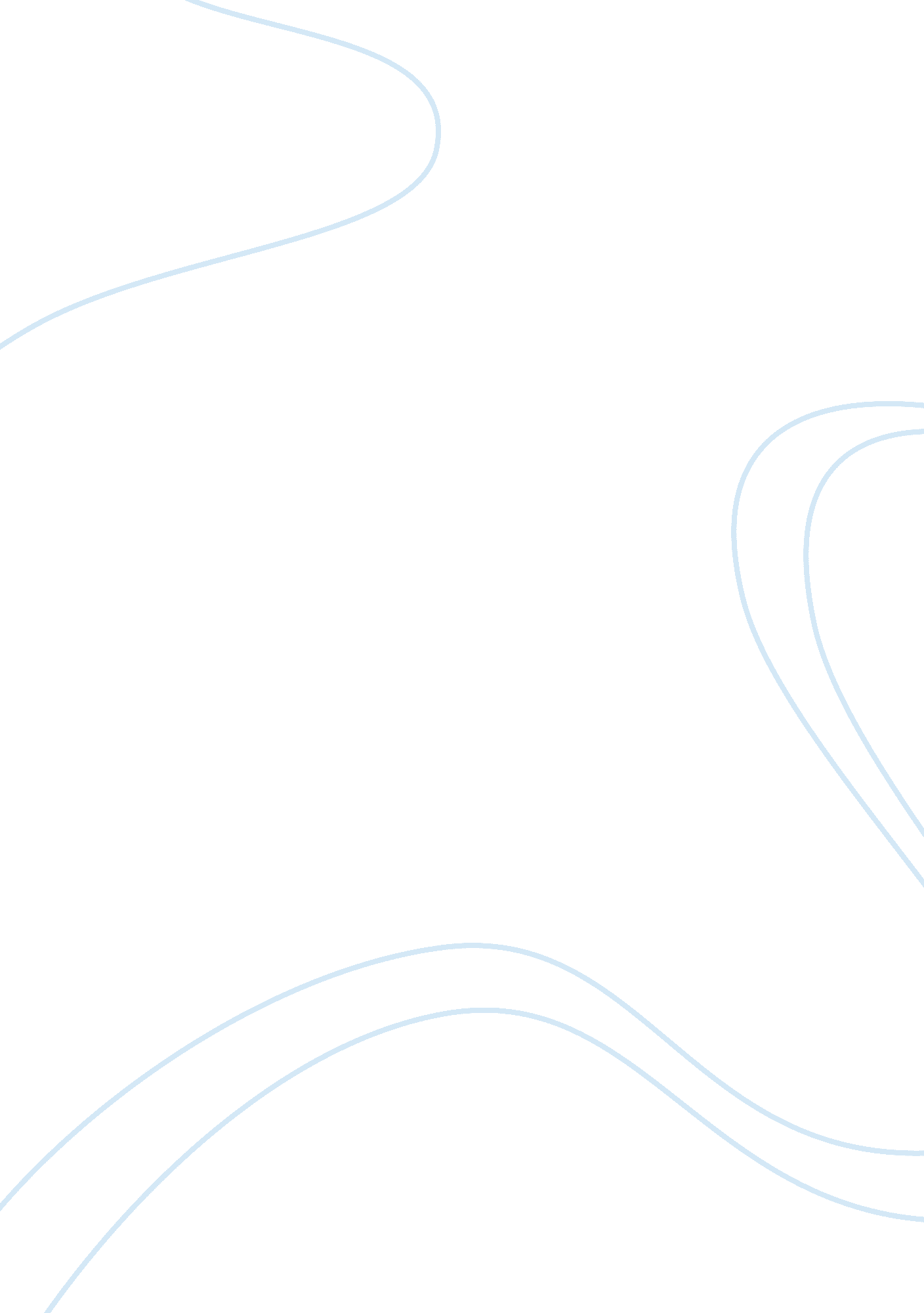 Success stories of famous inventors and businessmenBusiness, Strategy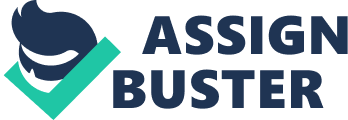 Mark Zuckerberg is one of the most successful and influential, powerful well-known people in this world. He is the founder of most used social media in this world Facebook. Who doesn’t know about Facebook? Mark Zuckerberg was born on May 14, 1984 in White Plains, New York, and was raised in nearby Dobbs Ferry. He was born into a well-educated family and developed an interest in computer programming at an early age. At the age of only 12, Zuckerberg invented a messaging program named Zucknet that he implemented as an inter-office communication system for his father’s dental practice. After seeing his early signs of success, his parents got him a computer programming tutor while he was still in high school, and they enrolled him in a prep school in New Hampshire. Facebook officially went live in June 2004 under the name “ The Facebook,” and Zuckerberg ran it out of his dorm room. By the end of 2005, Facebook account was opened up colleges and other schools, causing the website to reach 5. 5 million users. Since 2005, Facebook has received numerous acquisition offers from the likes of Yahoo and Microsoft, has been through legal battles, and has increased the number of its users all the world. When it comes to influence, Zuckerberg has signed the Giving Pledge, which means he will donate at least 50% of his net worth to philanthropic causes before he dies. In 2010, for example, he donated more than $100 million to save the Newark school system in New Jersey. “ The biggest risk is not taking any risk. In a world that’s changing quickly, the only strategy that is guaranteed to fail is not taking risks.” He quoted. Zuckerberg is the perfect example who has created products since the age of 12, he knows that taking risks is necessary to achieve success. Bill Gates is very well known powerful and Entrepreneur and businessman, One of the most influential people in this world. He was born in October 28, 1955. Bill Gates and his partner Paul Allen founded and built the world’s largest software business, Microsoft, through technological innovation, keen business strategy and aggressive business tactics. In the process, Gate became one of the richest men in the world. In 1881, Microsoft’s cofounder became a self-made millionaire at age of only 26, thanks to Microsoft’s IPO. The value in his shares surpassed $1 billion by the time he was only 31 years old. Microsoft has been growing ever since then. The software and hardware products have been expanding from Windows OS, Microsoft Office Suites, Office 365, Xbox, Bing, Hotmail, the list goes on. It all began with the first idea, and then they built upon that. In 1994, Gates started his own foundation the William H. Gates Foundation by selling some of his shares in Microsoft, he was inspired by the work of Andrew Carnegie and John D. Rockefeller, in 2000 he and his wife Melinda merged the three family foundations to create the Bill & Melinda Gates Foundation, their foundation is the world’s wealthiest, with assets valued at more than $34. 6 billion. As of 2007 Bill and Melinda Gates were the second most generous philanthropists in America, having given over $28 billion to charity. Warren Edward Buffet is an American business magnate, investor, and philanthropist who serves as the chairman and CEO of Berkshire Hathaway. He is considered one of the most successful investors in the world. Before he started working for Benjamin Graham, Warren had been an investment salesman , a job that he liked doing, except when the stocks he suggested dropped in value and lost money for his clients. In1959, Warren had opened a total of seven partnership and had a 9. 5% stake in more than a million dollars of partnership assets. Three years later, Warren was now a millionaire and merged all his partnerships into a single entity. Recently, Warren has partnered up with 3G Capital to merge J. H. Heinz Company and Kraft Foods to create the Kraft Heinz Food Company. The new company is the third largest food and beverage company in North America and fifth largest in the world, and he boasts annual revenues of $28 billion. In 2017, he also bought up a significant stake in Pilot Travel Centers, the owners of the Pilot Flying J chain of truck stops. He will become a majority owner over a six-year period. Very well-known influential professionally as Jack Ma, is a Chinese business magnate, investor, and philanthropist. He is the co-founder and executive chairman of Alibaba. The Inspiring Life Story Of Alibaba Founder Jack Ma, Now The Richest Man In China. Alibaba acts as a middleman between buyers and sellers online and facilitates the sale of goods between the two parties through its extensive network of websites. The largest site, Taobao, operates as a fee-free marketplace where neither sellers nor buyers are assessed a fee for completing transactions. He grew up poor in communist China, failed his college entrance exam twice, and was rejected from dozens of jobs, including one at KFC, before finding success with his third internet. Currently he has the net worth of 43. 2 billion USD. 